Performance Improvement Project (PIP) Guide				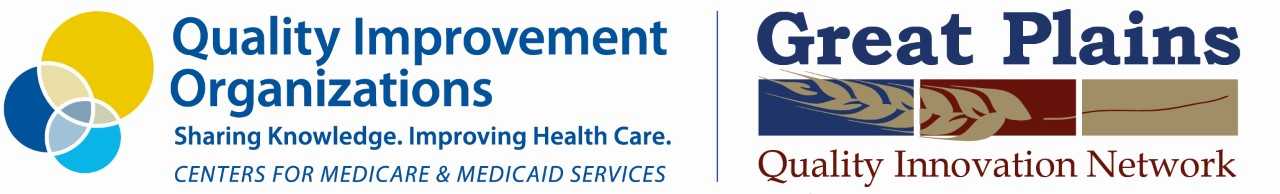 This material was prepared the Great Plains Quality Innovation Network, the Medicare Quality Improvement Organization for North Dakota and South Dakota, under contract with the Centers for Medicare & Medicaid Services (CMS), an agency of the U.S. Department of Health and Human Services. The contents presented do not necessarily reflect CMS policy. 12SOW-GPQIN-13/0320Start DateReview Date(s) Complete DatePIP Squad Members09/28/2021	1. 2. 3. 4. 5. 6. 7. Project Leader1. 2. 3. 4. 5. 6. 7. Key Area for Improvement1. 2. 3. 4. 5. 6. 7. Goal: Specific MeasurableAction-OrientedRealisticTime BoundWhat is the Root Cause(s) for the problem? Ask ‘Why is this happening?’ 5 times. If you removed the root cause, would this event have been prevented?What is the Root Cause(s) for the problem? Ask ‘Why is this happening?’ 5 times. If you removed the root cause, would this event have been prevented?What is the Root Cause(s) for the problem? Ask ‘Why is this happening?’ 5 times. If you removed the root cause, would this event have been prevented?What is the Root Cause(s) for the problem? Ask ‘Why is this happening?’ 5 times. If you removed the root cause, would this event have been prevented?Collect barriers/root causes from “what matters to you?” and impediments to joy conversations Collect barriers/root causes from “what matters to you?” and impediments to joy conversations Collect barriers/root causes from “what matters to you?” and impediments to joy conversations Collect barriers/root causes from “what matters to you?” and impediments to joy conversations Barriers:Barriers:Barriers:Barriers:Brainstorm possible solutions and start your PDSA [PLAN DO STUDY ACT] Cycle - see page 2Brainstorm possible solutions and start your PDSA [PLAN DO STUDY ACT] Cycle - see page 2Brainstorm possible solutions and start your PDSA [PLAN DO STUDY ACT] Cycle - see page 2Brainstorm possible solutions and start your PDSA [PLAN DO STUDY ACT] Cycle - see page 2Brainstorm:Brainstorm:Brainstorm:Brainstorm:PlanDoDoDoStudy and ActStudy and ActList the tasks to be doneResponsible Team MemberStart DateActual Completion DateComments/Lessons LearnedAdopt/Adapt/AbandonStudy and ActStudy and ActStudy and ActStudy and ActStudy and ActBenchmarks/metrics [how will we measure progress?]BaselineDateFirst MeasurementDateSecond MeasurementDateFinal MeasurementDate
Comments